ESCOLA _________________________________DATA:_____/_____/_____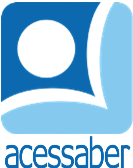 PROF:_______________________________________TURMA:___________NOME:________________________________________________________PROBLEMAS DE MULTIPLICAÇÃOLeo observou que seu pai usa 2 xícaras grandes de farinha e 2 colheres de chá de fermento para fazer uma pizza. Sabendo que eles precisam fazer 10 pizzas, quantas xícaras grandes de farinha vão usar?R: Elliot encomendou 5 caixas de grãos de café de um, quando o pedido chegou, ele descobriu que cada caixa de café continha 6 pacotes. Quantos pacotes de café ele recebeu?R: Cada aluno usará 4 xícaras de farinha de trigo, para fazer um bolo. Sabendo que hoje há 12 alunos, quantas xícaras de farinha de trigo os alunos usarão?R: Na livraria há 3 estantes para livros de não-ficção e 8 estantes para livros de ficção. Cada estante tem 7 prateleiras. Quantas prateleiras de ficção há na livraria?R: Hoje é dia de entrega de cartas, na rua principal há 12 casas. Sabendo que cada casa recebeu 3 cartas, quantas cartas foram entregues no total?R: A professora separou a sala em 6 grupos de 5 alunos. Cada aluno receberá 2 fichas de sulfite. Quantas folhas serão necessárias?R: 